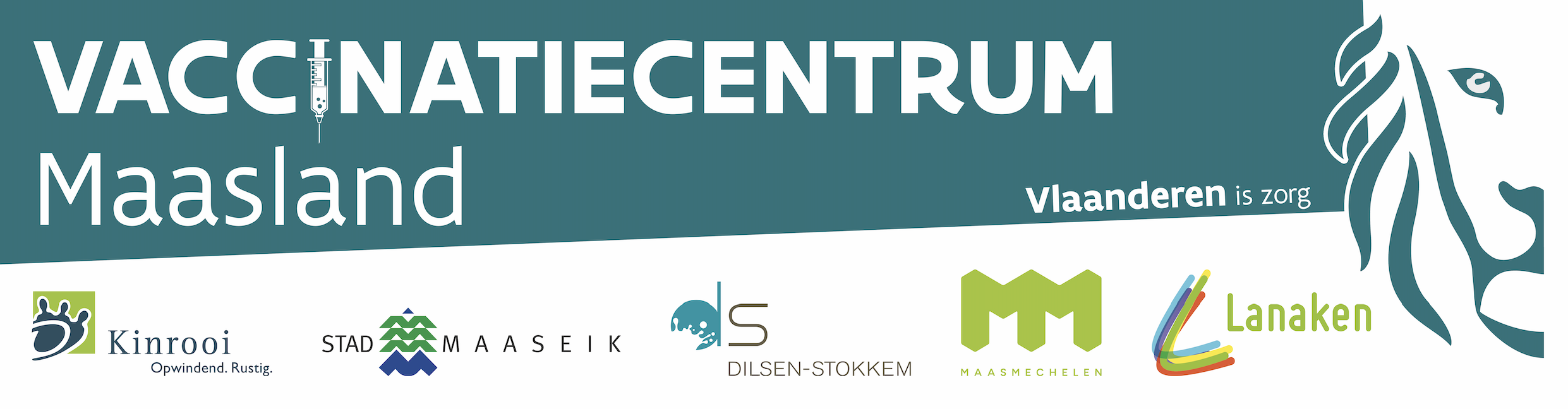 Toestemmingsbrief vaccinatie 6 tot 15-jarige tegen COVID-19De Vlaamse overheid biedt als bescherming tegen het coronavirus een vaccinatie tegen COVID-19 in de Vlaamse vaccinatiecentra. Dit kan voor alle jongeren vanaf 6 jaar. Enkel jongeren die al 6 jaar zijn bij het moment van de vaccinatie komen hiervoor in aanmerking.Deze brief wordt beschouwd als een ouderlijke toestemming voor de vaccinatie tegen COVID-19. Enkel in omstandigheden waar u uw minderjarige niet kan begeleiden naar het vaccinatiecentrum kan een jongere zelfstandig met deze brief naar het vaccinatiecentrum.Naam + voornaam kind: ………………………………………………………………………………………………Geboortedatum kind: ……../……../………………..Naam + voornaam ouder/voogd:…………………………………………………………………………………Kruis aan, bent u: OuderVoogdTelefoonnummer ouder/voogd:……………………………………………………………………………………Kruis de gewenste keuze aan:Ik wens mijn kind te laten vaccineren tegen COVID-19 in het vaccinatiecentrum.Meer informatie over vaccinatie tegen COVID-19 vindt u op www.laatjevaccineren.be                                                                                                                                                                                                                   Vlaamse overheidKoning Albert II-laan 35 bus 33 1030 BRUSSELT 02 553 35 00F 02 553 35 84www.zorg-en-gezondheid.beDatum:Naam en handtekening ouder/voogd + vermelding ‘gelezen en goedgekeurd’: